新型コロナウイルス感染症に関する人権侵害に気を付けましょう请大家当心有关新冠肺炎感染症的人权侵害　对于因新冠肺炎相关的谣言而导致的不正当的歧视、偏见、和欺凌绝不容忍。
　请不要歧视受感染的人以及其家人、还有参与治疗的医疗相关人员。因为新冠肺炎是一种谁都有可能感染的疾病。
　请根据国家及各县、市发布的信息渠道，来获取正确的信息。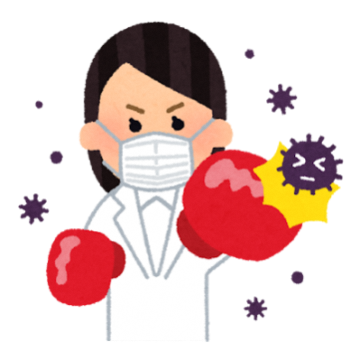 　不受不确定信息的蛊惑、也不要过于害怕、我们每个人都要相互体谅、沉着冷静地行动。外语人权咨询指南　　　　　　　                                                     　　　　　　　　　　　　　　　　　　　　　　　　　　　　　　　　　　　　　　　　　　　　　　　　
这里可以用您的母语进行人权咨询。
○　外语人权咨询电话
　　０５７０－０９０－９１１　　（平日上午9点～下午5点）
对应语言
英语・汉语・韩语・尼泊尔语・西班牙语・菲律宾语・葡萄牙语・越南语・印尼语・泰语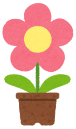 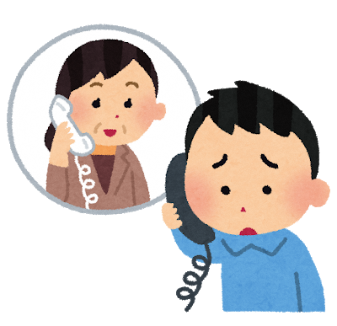 关于新冠肺炎的最新信息、可查阅以下各官网。                    　　　　　　　　　　　　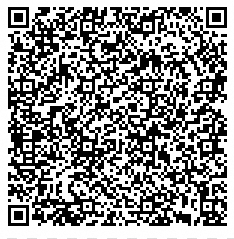 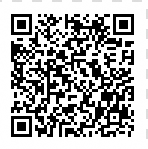 NHK WORLD JAPAN本网提供多语种的最新信息越前市役所ホームページ
本网发布新冠肺炎相关通知